         МКУ «Управление образования администрации Магдагачинского района» направляет учебный график работы для учащихся 1-11 классов на 2022-2023 учебный год.      Календарный учебный график составлен на основе ч. 1 ст. 41 ФЗ «Об образовании в Российской Федерации», согласно которой охрана здоровья обучающихся включает в себя определение оптимальной учебной, внеучебной нагрузки, режима учебных занятий и продолжительности каникул.При реализации общеобразовательных программ используются различные образовательные технологии, в том числе дистанционные образовательные технологии, электронное обучение (п. 14 приказа Министерства образования и науки РФ от 22.03.2021 № 115 «Об утверждении Порядка организации и осуществления образовательной деятельности по основным общеобразовательным программам- образовательным программам начального общего, основного общего и среднего общего образования») (дни, выпадающие на организацию и проведение ГИА).Н.В. Каменщикова 20-343Кочнева С.Ю.97-119РОССИЙСКАЯ ФЕДЕРАЦИЯМуниципальное образование Магдагачинский муниципальныйрайон Амурской областимуниципальное казенное учреждение «Управление образования администрации Магдагачинского района»(МКУ «Управление образования администрации МР»)ул. К.-Маркса,19, п. Магдагачи, 676124Тел/факс (41653)  97-3-64E-mail: obraz-spec@mail.ruОГРН 1212800005109ИНН/КПП 2818006888/28180100130.06.2022 №___09-04/1114На №________________________Руководителям общеобразовательных учрежденийЧетвертьНачало четвертиОкончание четвертиПродолжительность четвертиПродолжительность каникулI четверть01.09.2022г.28.10.2022г.8 недель 2 дня=42 дня с 29.10.2022 по 06.11.20229 днейII четверть07.11.2022г.28.12.2022г.7 недель 2 дня=37 днейс 29.12.2022 по 09.01.202312 днейIII четверть10.01.2023г.24.03.2023г. 10 недель 1 день=51день(выпадают 23.02., 24.02.,08.03.)с 25.03.2023 по 02.04.20239 днейIV четверть03.04.2023г.31.05.2023г. 8 недель=40дней(выпадают 01.05.,08.05.,09.05.)-Дополнительные каникулы для1 класса с 20.02.2023г. по 26.02.2023г. с 20.02.2023г. по 26.02.2023г. с 20.02.2023г. по 26.02.2023г.7 днейИТОГО:34 недели 34 недели 34 недели 34 недели 34 недели Директор МКУ  «Управление образования администрации Магдагачинского района»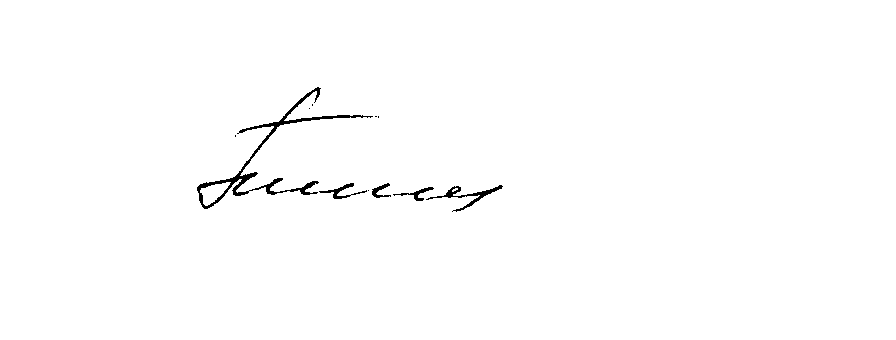          Л.А. Попова